Notice of Intention to Submit a Research Degree Thesis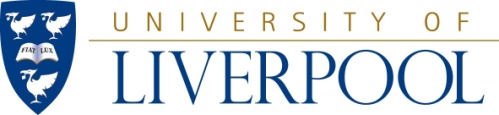 All students who intend to submit a thesis for a research degree should complete this form which should reach the Research Degree Administration Team not less than TWO MONTHS before the thesis is expected to be presented.  Please note that PGR thesis submissions for examination are now being accepted in electronic format only, and Examiners will therefore receive an electronic version of the thesis to examine.    Section AStudent Details (to be completed by the student)Section AStudent Details (to be completed by the student)Section AStudent Details (to be completed by the student)Section AStudent Details (to be completed by the student)Section AStudent Details (to be completed by the student)Section AStudent Details (to be completed by the student)Section AStudent Details (to be completed by the student)NameStudent NoStudent NoEmail:Dept/ School/ InstituteDept/ School/ InstituteFacultyFacultyDual/Joint PhD Scheme (if applicable)Dual/Joint PhD Scheme (if applicable)Supervisors Title of thesis Degree sought PhD 	MPhil 	   MD 	 Other:PhD 	MPhil 	   MD 	 Other:PhD 	MPhil 	   MD 	 Other:PhD 	MPhil 	   MD 	 Other:PhD 	MPhil 	   MD 	 Other:PhD 	MPhil 	   MD 	 Other:Were you a member of staff in an academic capacity at UoL or another recognised partner institution* when you started your PGR degree?Y   /   N		If yes, please ensure that a second External Examiner is nominated*A list of recognised institutions is available here: https://www.liverpool.ac.uk/aqsd/collaborative-provision/   Were you a member of staff in an academic capacity at UoL or another recognised partner institution* when you started your PGR degree?Y   /   N		If yes, please ensure that a second External Examiner is nominated*A list of recognised institutions is available here: https://www.liverpool.ac.uk/aqsd/collaborative-provision/   Were you a member of staff in an academic capacity at UoL or another recognised partner institution* when you started your PGR degree?Y   /   N		If yes, please ensure that a second External Examiner is nominated*A list of recognised institutions is available here: https://www.liverpool.ac.uk/aqsd/collaborative-provision/   Were you a member of staff in an academic capacity at UoL or another recognised partner institution* when you started your PGR degree?Y   /   N		If yes, please ensure that a second External Examiner is nominated*A list of recognised institutions is available here: https://www.liverpool.ac.uk/aqsd/collaborative-provision/   Were you a member of staff in an academic capacity at UoL or another recognised partner institution* when you started your PGR degree?Y   /   N		If yes, please ensure that a second External Examiner is nominated*A list of recognised institutions is available here: https://www.liverpool.ac.uk/aqsd/collaborative-provision/   Were you a member of staff in an academic capacity at UoL or another recognised partner institution* when you started your PGR degree?Y   /   N		If yes, please ensure that a second External Examiner is nominated*A list of recognised institutions is available here: https://www.liverpool.ac.uk/aqsd/collaborative-provision/   Extenuating CircumstancesWhere you have extenuating circumstances that may have affected your performance over your write up period and you have NOT previously declared these, OR if you experience any extenuating circumstances between submitting this form and your viva, that you think may affect your performance in your viva, please contact your School/ Institute Director of Postgraduate Research.Disability SupportIf you have a disability and require adjustments for your viva, please inform your Departmental Disability Contact to discuss appropriate arrangements. It is also helpful for your School/Institute PGR administrator to be aware.You can find a list of contacts here: https://www.liverpool.ac.uk/studentsupport/disability/support/ddc/  You can also contact Disability Advice and Guidance at disteam@liverpool.ac.uk and/or discuss your requirements with your School/Institute Director of Postgraduate Research.Extenuating CircumstancesWhere you have extenuating circumstances that may have affected your performance over your write up period and you have NOT previously declared these, OR if you experience any extenuating circumstances between submitting this form and your viva, that you think may affect your performance in your viva, please contact your School/ Institute Director of Postgraduate Research.Disability SupportIf you have a disability and require adjustments for your viva, please inform your Departmental Disability Contact to discuss appropriate arrangements. It is also helpful for your School/Institute PGR administrator to be aware.You can find a list of contacts here: https://www.liverpool.ac.uk/studentsupport/disability/support/ddc/  You can also contact Disability Advice and Guidance at disteam@liverpool.ac.uk and/or discuss your requirements with your School/Institute Director of Postgraduate Research.Extenuating CircumstancesWhere you have extenuating circumstances that may have affected your performance over your write up period and you have NOT previously declared these, OR if you experience any extenuating circumstances between submitting this form and your viva, that you think may affect your performance in your viva, please contact your School/ Institute Director of Postgraduate Research.Disability SupportIf you have a disability and require adjustments for your viva, please inform your Departmental Disability Contact to discuss appropriate arrangements. It is also helpful for your School/Institute PGR administrator to be aware.You can find a list of contacts here: https://www.liverpool.ac.uk/studentsupport/disability/support/ddc/  You can also contact Disability Advice and Guidance at disteam@liverpool.ac.uk and/or discuss your requirements with your School/Institute Director of Postgraduate Research.Extenuating CircumstancesWhere you have extenuating circumstances that may have affected your performance over your write up period and you have NOT previously declared these, OR if you experience any extenuating circumstances between submitting this form and your viva, that you think may affect your performance in your viva, please contact your School/ Institute Director of Postgraduate Research.Disability SupportIf you have a disability and require adjustments for your viva, please inform your Departmental Disability Contact to discuss appropriate arrangements. It is also helpful for your School/Institute PGR administrator to be aware.You can find a list of contacts here: https://www.liverpool.ac.uk/studentsupport/disability/support/ddc/  You can also contact Disability Advice and Guidance at disteam@liverpool.ac.uk and/or discuss your requirements with your School/Institute Director of Postgraduate Research.Extenuating CircumstancesWhere you have extenuating circumstances that may have affected your performance over your write up period and you have NOT previously declared these, OR if you experience any extenuating circumstances between submitting this form and your viva, that you think may affect your performance in your viva, please contact your School/ Institute Director of Postgraduate Research.Disability SupportIf you have a disability and require adjustments for your viva, please inform your Departmental Disability Contact to discuss appropriate arrangements. It is also helpful for your School/Institute PGR administrator to be aware.You can find a list of contacts here: https://www.liverpool.ac.uk/studentsupport/disability/support/ddc/  You can also contact Disability Advice and Guidance at disteam@liverpool.ac.uk and/or discuss your requirements with your School/Institute Director of Postgraduate Research.Extenuating CircumstancesWhere you have extenuating circumstances that may have affected your performance over your write up period and you have NOT previously declared these, OR if you experience any extenuating circumstances between submitting this form and your viva, that you think may affect your performance in your viva, please contact your School/ Institute Director of Postgraduate Research.Disability SupportIf you have a disability and require adjustments for your viva, please inform your Departmental Disability Contact to discuss appropriate arrangements. It is also helpful for your School/Institute PGR administrator to be aware.You can find a list of contacts here: https://www.liverpool.ac.uk/studentsupport/disability/support/ddc/  You can also contact Disability Advice and Guidance at disteam@liverpool.ac.uk and/or discuss your requirements with your School/Institute Director of Postgraduate Research.Extenuating CircumstancesWhere you have extenuating circumstances that may have affected your performance over your write up period and you have NOT previously declared these, OR if you experience any extenuating circumstances between submitting this form and your viva, that you think may affect your performance in your viva, please contact your School/ Institute Director of Postgraduate Research.Disability SupportIf you have a disability and require adjustments for your viva, please inform your Departmental Disability Contact to discuss appropriate arrangements. It is also helpful for your School/Institute PGR administrator to be aware.You can find a list of contacts here: https://www.liverpool.ac.uk/studentsupport/disability/support/ddc/  You can also contact Disability Advice and Guidance at disteam@liverpool.ac.uk and/or discuss your requirements with your School/Institute Director of Postgraduate Research.   I confirm that I have checked my contact details on Liverpool Life are correct   I confirm that I have checked my contact details on Liverpool Life are correct   I confirm that I have checked my contact details on Liverpool Life are correct   I confirm that I have checked my contact details on Liverpool Life are correct   I confirm that I have checked my contact details on Liverpool Life are correct   I confirm that I have checked my contact details on Liverpool Life are correct   I confirm that I have checked my contact details on Liverpool Life are correctSignature DateSection BInternal Examiner Details (to be completed by the Supervisor)Section BInternal Examiner Details (to be completed by the Supervisor)Section BInternal Examiner Details (to be completed by the Supervisor)Section BInternal Examiner Details (to be completed by the Supervisor)Section BInternal Examiner Details (to be completed by the Supervisor)Section BInternal Examiner Details (to be completed by the Supervisor)Section BInternal Examiner Details (to be completed by the Supervisor)Section BInternal Examiner Details (to be completed by the Supervisor)Name & Title Qualifications Has a research based higher degree?Has a research based higher degree?Yes / NoEmail Telephone PhD theses examined to datePhD theses examined to datePhD theses examined to datePhD theses examined to dateNil 	1 – 5 	   5 +Internal Examiner training completed?Internal Examiner training completed?Yes / NoSection CExternal Examiner Details (to be completed by the Supervisor)Section CExternal Examiner Details (to be completed by the Supervisor)Section CExternal Examiner Details (to be completed by the Supervisor)Section CExternal Examiner Details (to be completed by the Supervisor)Section CExternal Examiner Details (to be completed by the Supervisor)Section CExternal Examiner Details (to be completed by the Supervisor)Section CExternal Examiner Details (to be completed by the Supervisor)Section CExternal Examiner Details (to be completed by the Supervisor)Name & Title Qualifications Has a research based higher degree?Has a research based higher degree?Yes / NoEmail Telephone PhD thesis examined to datePhD thesis examined to datePhD thesis examined to dateNil 	1 – 5 	   5 +Nil 	1 – 5 	   5 +Nil 	1 – 5 	   5 +Nil 	1 – 5 	   5 +Nil 	1 – 5 	   5 +Web link to research profileWeb link to research profileWeb link to research profileCurrent employerCurrent employerPosition Nationality Nationality Country of residence Country of residence As part of the University’s compliance with UK Employment legislation I confirm that I have assessed that this examiner (please tick): Appropriate visa checks have been carried out in line with HR/ Government requirements (https://www.liverpool.ac.uk/intranet/hr/visasandimmigration/visiting/).NB – Please do not send copies of passports with this form.  External Examiners Passports and Visas will be retained on the Teams site for 2 years after employment as proof of Right to Work checks for any examiner working in the UK.  This is in line with the Home Office retention period (https://www.gov.uk/government/publications/right-to-work-checks-employers-guide).As part of the University’s compliance with UK Employment legislation I confirm that I have assessed that this examiner (please tick): Appropriate visa checks have been carried out in line with HR/ Government requirements (https://www.liverpool.ac.uk/intranet/hr/visasandimmigration/visiting/).NB – Please do not send copies of passports with this form.  External Examiners Passports and Visas will be retained on the Teams site for 2 years after employment as proof of Right to Work checks for any examiner working in the UK.  This is in line with the Home Office retention period (https://www.gov.uk/government/publications/right-to-work-checks-employers-guide).As part of the University’s compliance with UK Employment legislation I confirm that I have assessed that this examiner (please tick): Appropriate visa checks have been carried out in line with HR/ Government requirements (https://www.liverpool.ac.uk/intranet/hr/visasandimmigration/visiting/).NB – Please do not send copies of passports with this form.  External Examiners Passports and Visas will be retained on the Teams site for 2 years after employment as proof of Right to Work checks for any examiner working in the UK.  This is in line with the Home Office retention period (https://www.gov.uk/government/publications/right-to-work-checks-employers-guide).As part of the University’s compliance with UK Employment legislation I confirm that I have assessed that this examiner (please tick): Appropriate visa checks have been carried out in line with HR/ Government requirements (https://www.liverpool.ac.uk/intranet/hr/visasandimmigration/visiting/).NB – Please do not send copies of passports with this form.  External Examiners Passports and Visas will be retained on the Teams site for 2 years after employment as proof of Right to Work checks for any examiner working in the UK.  This is in line with the Home Office retention period (https://www.gov.uk/government/publications/right-to-work-checks-employers-guide).As part of the University’s compliance with UK Employment legislation I confirm that I have assessed that this examiner (please tick): Appropriate visa checks have been carried out in line with HR/ Government requirements (https://www.liverpool.ac.uk/intranet/hr/visasandimmigration/visiting/).NB – Please do not send copies of passports with this form.  External Examiners Passports and Visas will be retained on the Teams site for 2 years after employment as proof of Right to Work checks for any examiner working in the UK.  This is in line with the Home Office retention period (https://www.gov.uk/government/publications/right-to-work-checks-employers-guide).As part of the University’s compliance with UK Employment legislation I confirm that I have assessed that this examiner (please tick): Appropriate visa checks have been carried out in line with HR/ Government requirements (https://www.liverpool.ac.uk/intranet/hr/visasandimmigration/visiting/).NB – Please do not send copies of passports with this form.  External Examiners Passports and Visas will be retained on the Teams site for 2 years after employment as proof of Right to Work checks for any examiner working in the UK.  This is in line with the Home Office retention period (https://www.gov.uk/government/publications/right-to-work-checks-employers-guide).As part of the University’s compliance with UK Employment legislation I confirm that I have assessed that this examiner (please tick): Appropriate visa checks have been carried out in line with HR/ Government requirements (https://www.liverpool.ac.uk/intranet/hr/visasandimmigration/visiting/).NB – Please do not send copies of passports with this form.  External Examiners Passports and Visas will be retained on the Teams site for 2 years after employment as proof of Right to Work checks for any examiner working in the UK.  This is in line with the Home Office retention period (https://www.gov.uk/government/publications/right-to-work-checks-employers-guide).As part of the University’s compliance with UK Employment legislation I confirm that I have assessed that this examiner (please tick): Appropriate visa checks have been carried out in line with HR/ Government requirements (https://www.liverpool.ac.uk/intranet/hr/visasandimmigration/visiting/).NB – Please do not send copies of passports with this form.  External Examiners Passports and Visas will be retained on the Teams site for 2 years after employment as proof of Right to Work checks for any examiner working in the UK.  This is in line with the Home Office retention period (https://www.gov.uk/government/publications/right-to-work-checks-employers-guide).Section DStatement to support the examiners nominated (to be completed by the Supervisor)Please indicate the specialised competence of the examiners; their qualifications and how these match the candidate’s thesis INTERNAL EXTERNAL Section EJustification for any exceptional arrangements i.e. where an Independent Chair is needed (to be completed by the Supervisor)  Please refer to the Code of Practice Appendix 8, section 3: https://www.liverpool.ac.uk/media/livacuk/tqsd/code-of-practice-on-assessment/appendix-8-PGR-CoP.pdf Please complete where:The Internal Examiner has not acted as an examiner previously. Where a proposed External Examiner is a former member of staff of UoL, please confirm that at least five years has elapsed since they left the employment of the University.Special note:Where a SECOND EXTERNAL EXAMINER or INDEPENDENT CHAIR is required please use:“Supplementary Page – Additional Examiner and/or Independent Chair”this can be requested from rda@liverpool.ac.ukSection FDECLARATION (to be completed by the IDPGR/ SDPGR or nominee)Section FDECLARATION (to be completed by the IDPGR/ SDPGR or nominee)Section FDECLARATION (to be completed by the IDPGR/ SDPGR or nominee)Section FDECLARATION (to be completed by the IDPGR/ SDPGR or nominee)By signing this form, I certify that:When appointing the external examiner, right to work implications have been considered. If required, a copy of the external examiner’s passport has been uploaded to the ‘PGR external examiner passport repository’ Teams site.  The student has undertaken research work in my dept/ school/ institute in accordance with the requirements of the Ordinance and Regulations for this degree and I recommend that the examiners named above should be appointed to examine the thesis.By signing this form, I certify that:When appointing the external examiner, right to work implications have been considered. If required, a copy of the external examiner’s passport has been uploaded to the ‘PGR external examiner passport repository’ Teams site.  The student has undertaken research work in my dept/ school/ institute in accordance with the requirements of the Ordinance and Regulations for this degree and I recommend that the examiners named above should be appointed to examine the thesis.By signing this form, I certify that:When appointing the external examiner, right to work implications have been considered. If required, a copy of the external examiner’s passport has been uploaded to the ‘PGR external examiner passport repository’ Teams site.  The student has undertaken research work in my dept/ school/ institute in accordance with the requirements of the Ordinance and Regulations for this degree and I recommend that the examiners named above should be appointed to examine the thesis.By signing this form, I certify that:When appointing the external examiner, right to work implications have been considered. If required, a copy of the external examiner’s passport has been uploaded to the ‘PGR external examiner passport repository’ Teams site.  The student has undertaken research work in my dept/ school/ institute in accordance with the requirements of the Ordinance and Regulations for this degree and I recommend that the examiners named above should be appointed to examine the thesis.Signature DateSection GFaculty Director of PGR - APPROVALSection GFaculty Director of PGR - APPROVALSection GFaculty Director of PGR - APPROVALSection GFaculty Director of PGR - APPROVALOn behalf of the Faculty of     HLS   /    HSS   /    S&E   I approve the appointment of the Examiners for the student named on this Intention to Submit a Research Degree Thesis form.On behalf of the Faculty of     HLS   /    HSS   /    S&E   I approve the appointment of the Examiners for the student named on this Intention to Submit a Research Degree Thesis form.On behalf of the Faculty of     HLS   /    HSS   /    S&E   I approve the appointment of the Examiners for the student named on this Intention to Submit a Research Degree Thesis form.On behalf of the Faculty of     HLS   /    HSS   /    S&E   I approve the appointment of the Examiners for the student named on this Intention to Submit a Research Degree Thesis form.Signature Date